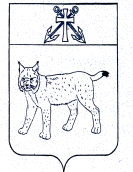 АДМИНИСТРАЦИЯ УСТЬ-КУБИНСКОГОМУНИЦИПАЛЬНОГО ОКРУГАПОСТАНОВЛЕНИЕс. Устьеот 09.01.2023                                                                                                   № 65Об общественной наградной комиссии по рассмотрению представлений  о поощрении С целью поощрения работников организаций и индивидуальных предпринимателей Усть-Кубинского муниципального округа за высокие достижения в сфере производства, жилищно-коммунального хозяйства, образования, здравоохранения, социального обслуживания населения, культуры и искусства, спорта и молодежной политики, в деле укрепления законности, правопорядка и общественной безопасности, в соответствии со ст. 42 Устава округа администрация округа  ПОСТАНОВЛЯЕТ:  		1. Утвердить положение об общественной наградной комиссии по рассмотрению представлений о поощрении (приложение 1).2. Утвердить состав общественной наградной комиссии по рассмотрению представлений о поощрении (приложение 2).3. Настоящее постановление вступает в силу со дня его обнародования.Глава округа                                                                                                     И.В. БыковПОЛОЖЕНИЕоб общественной наградной комиссии по рассмотрению представлений о поощрении 1. Общие положения1.1. Общественная  наградная комиссия по рассмотрению представлений о поощрении (далее – комиссия)  образуется в целях подготовки предложений о присвоении звания «Почетный гражданин Усть-Кубинского муниципального округа», награждении Почетной грамотой главы округа, Благодарностью главы округа, Благодарственным письмом главы округа, Дипломом главы округа,  о занесением на Доску почета Усть-Кубинского муниципального округа и является постоянно действующим совещательным органом и осуществляет свои полномочия на  общественных  началах.1.2. В своей деятельности комиссия руководствуется действующим законодательством, решениями Представительного Собрания округа от 9 ноября 2022 года № 57  «Об утверждении Положения о почетном звании и порядка присвоения звания «Почетный граждан Усть-Кубинского муниципального округа», от 9 ноября 2022 года № 58 «О Доске почета Усть-Кубинского муниципального округа», постановлением главы округа от 27 декабря 2022 года № 3 «О поощрениях главы Усть-Кубинского муниципального округа», а также настоящим Положением.1.3.   Решения комиссии носят рекомендательный характер.1.4. Персональный состав комиссии и изменения в нем утверждаются постановлением администрации округа.2. Функции комиссии2.1. Проводит всестороннюю оценку поступивших документов о присвоении звания «Почетный гражданин Усть-Кубинского муниципального округа», награждении Почетной грамотой главы округа, Благодарностью главы округа, Благодарственным письмом главы округа, Дипломом главы округа,   о  занесением на Доску почета Усть-Кубинского муниципального округа.2.2. Представляет главе округа предложения о присвоении звания «Почетный гражданин Усть-Кубинского муниципального округа», награждении Почетной грамотой главы округа, Благодарностью главы округа, Благодарственным письмом главы округа, Дипломом главы округа,  о занесении на Доску почета Усть-Кубинского муниципального округа.3. Организация работы комиссии3.1. В состав комиссии входят председатель, заместитель председателя, секретарь и иные члены комиссии.3.2. Заседание комиссии проводятся при наличии материалов для рассмотрения, но не более двух раз в месяц.3.3. Руководит заседанием комиссии председатель комиссии, а в его отсутствие - заместитель председателя комиссии.3.4. Заседание комиссии считается правомочным, если на нем присутствуют более половины членов комиссии.3.5. Секретарь комиссии обеспечивает заблаговременное ознакомление членов комиссии с материалами, которые выносятся на заседание комиссии, и информирует о дате, времени и месте проведения заседания комиссии.3.6. Члены комиссии имеют право:- высказывать и аргументировать свое мнение по обсуждаемому на заседании комиссии вопросу, вносить свои предложения и рекомендации;- представлять дополнительный справочно-информационный материал по обсуждаемому на заседании комиссии вопросу;- оказывать методическую помощь органам местного самоуправления, организациям по оформлению документов по награждению.3.7. Члены комиссии обязаны:- сохранять информацию, которая им предоставляется в связи с исполнением функций комиссии;- не допускать копирования наградных материалов;- возвращать копии документов, полученных для ознакомления, секретарю комиссии после заседания комиссии.3.8. При рассмотрении вопроса о  присвоении звания «Почетный гражданин Усть-Кубинского муниципального округа», награждении Почетной грамотой главы округа, Благодарностью главы округа, Благодарственным письмом главы округа, Дипломом главы округа,  о занесением на Доску почета Усть-Кубинского муниципального округа одного из членов комиссии,  работников органов местного самоуправления, иных организаций, руководителями которых являются члены комиссии, последние временно отстраняются от работы в комиссии, о чем производится соответствующая запись в протоколе заседания комиссии.3.9. Комиссия вправе приглашать при необходимости для участия в заседании представителя органа местного самоуправления, организации или коллектива, направившего ходатайство о награждении.3.10. Комиссия на основании представленных документов оценивает кандидатов на  присвоение звания «Почетный гражданин Усть-Кубинского муниципального округа», награждение Почетной грамотой главы округа, Благодарностью главы округа, Благодарственным письмом главы округа, Дипломом главы округа,  на  занесение на Доску почета Усть-Кубинского муниципального округа в соответствии с критериями, установленными положениями.На заседании комиссии могут рассматриваться и другие документы, имеющие отношение к какому-либо виду награждения.3.11. Комиссия на основании представленных документов оценивает заслуги награждаемых и принимает одно из следующих решений:- рекомендовать к представленному поощрению;- рекомендовать к поощрению с изменением вида поощрения;- не рекомендовать к поощрению.3.12. Решение принимается большинством голосов присутствующих членов комиссии. При разделении голосов поровну окончательное решение по конкретному вопросу принимает председательствующий на заседании комиссии.3.13. Решение комиссии оформляется протоколом и подписывается председательствующим на заседании комиссии и секретарем комиссии.3.14. О принятом на заседании комиссии решении секретарь комиссии информирует лицо, представившее ходатайство о награждении, в случае отказа в награждении либо изменении вида поощрения сообщаются также причины и основания такого решения.3.15. Ведение делопроизводства комиссии, хранение и использование ее документов, а также контроль  за своевременным исполнением принятых комиссией решений возлагаются на секретаря комиссии.3.16. Организационно-техническое обеспечение работы комиссии осуществляет отдел обеспечения деятельности и кадровой работы администрации округа.Состав общественной наградной комиссии по рассмотрению представлений о поощрении гражданУТВЕРЖДЕНОпостановление администрации округаот 09.01.2023 № 65                             (приложение 1)УТВЕРЖДЕНОпостановление администрации округаот 09.01.2023 № 65(приложение 2)Комарова Е.Б.- заместитель главы округа, начальник отдела культуры, туризма и молодежи администрации округа, председатель комиссии;Вершинина М.А.-управляющий делами администрации округа, заместитель председателя комиссии;Кольцова Ю.В.-начальник отдела организационной работы  администрации округа, секретарь комиссии.Члены комиссии:Волченкова Н.Н.- председатель местного отделения Усть-Кубинского района Общероссийской общественно-государственной организации «Союз женщин России», начальник филиала по Усть-Кубинскому району казенного учреждения Вологодской области «Центр социальных выплат»;Крупенникова М.А.-председатель Общественного совета Усть-Кубинского муниципального округа;Ножихина Е.Н.-председатель Молодежного парламента Усть-Кубинского муниципального округа, начальник Устьянского территориального отдела администрации округа;Соловьева С.П.- председатель Усть - Кубинской районной общественной организации Профсоюза работников образования и науки Российской Федерации, методист  МАОУ «Усть-Кубинский центр образования»;Тепляшова А.Д.-председатель Усть-Кубинского районного отделения Всероссийской общественной организации ветеранов (пенсионеров) войны, труда, Вооруженных сил и правоохранительных органов, документовед 1 категории отдела организационной работы администрации округа;Черепенин М.Л.-председатель Совета отцов, директор муниципального учреждения Усть-Кубинского района «Аварийно-спасательная служба»;Широков А.А.- председатель ветеранской организации органов внутренних по Усть-Кубинскому району, начальник отдела безопасности, мобилизационной работы, ГО и ЧС администрации округа;Шибаева М.П.- председатель Представительного Собрания  Усть-Кубинского муниципального округа